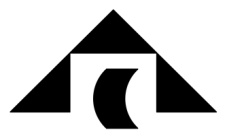 ООО «ПРОЕКТ-СИТИ»Заказчик – Государственный  комитет имущественных и земельных отношений Республики Мордовия Документация по межеванию территории, предназначенной для размещения индивидуальной жилой застройки с комплексным обустройством территории, расположенной вдоль автомобильной дороги «Восточный обход г. Саранска», на 2-ом км от развязки «Клеверный лист», южнее территории Ботанического сада до п. Пушкино, в части межевания земельного участка с кадастровым номером 13:23:1218001:202/182018ООО «ПРОЕКТ-СИТИ»Заказчик – Государственный  комитет имущественных и земельных отношений Республики Мордовия Документация по межеванию территории, предназначенной для размещения индивидуальной жилой застройки с комплексным обустройством территории, расположенной вдоль автомобильной дороги «Восточный обход г. Саранска», на 2-ом км от развязки «Клеверный лист», южнее территории Ботанического сада до п. Пушкино, в части межевания земельного участка с кадастровым номером 13:23:1218001:202/18Директор:                                                                        В.И. КазаковГлавный инженер:                                                          П.А. Каханов2018СОДЕРЖАНИЕПриложение 1.  Выписки из государственного кадастра недвижимостиПриложение 2.  Свидетельство о допуске к определенному виду работ СРОПриложение 3.  Графические материалыРаздел 1. Основная часть проекта планировки территории1.  ОБЩАЯ ЧАСТЬ1.1 Состав авторского коллектива и ответственных разработчиков проекта1.2 Состав документации по планировке территорииРАЗДЕЛ 1. Основная часть проекта межевания территории1. Текстовые материалы 2. Графические материалы: РАЗДЕЛ 2. Материалы по обоснованию проекта межевания территории1. Текстовые материалы 2. Графические материалы: В связи со спецификой проектируемой территории в составе проекта межевания территории не разрабатывались следующие чертежи:- чертеж границ особо охраняемых природных территорий;- чертеж границ зон действия публичных сервитутов;- чертеж границ территорий объектов культурного наследия.РАЗДЕЛ 1. Основная часть проекта межевания территории1.1. Общие положения  Проект межевания территории выполнен в целях определения местоположения границ образуемых земельных участков для размещения индивидуальной жилой застройки с комплексным обустройством территории, подготовки исходного материала для выполнения межевых планов данных участков и постановки их, в дальнейшем на государственный кадастровый учёт. Свидетельство о допуске к определенному виду или видам работ, которые оказывают влияние на безопасность объектов капитального строительства № СРО-П-014-05082009-13-0029 от 06.05.2014 г.1.2. Характеристика земельных участков, зарегистрированных в государственном кадастре недвижимостиТаблица №1РАЗДЕЛ 2. Материалы по обоснованию проекта межевания территории1.3. Формирование проектных границ земельных участковФормирование проектных границ земельных участков производится в пределах красных линий, ограничивающих территорию разработки проекта межевания и отделяющих земли общего пользования от внутриквартальных территорий, подлежащих передаче юридическим и физическим лицам на различных правах. В качестве общих методических нормативных актов использовано СП 42.13330.2016 «СниП 2.07.01-89* Градостроительство. Планировка и застройка городских и сельских поселений», местных нормативов градостроительного проектирования, утвержденных решением Совета депутатов г.о. Саранск от 28.10.2008 г. №193 (с изменениями), с учетом Генерального плана городского округа Саранск, утвержденного решением Совета депутатов городского округа Саранск от 23.04.2014 г. №333, а также Правил землепользования и застройки городского округа Саранск,  утвержденных решением Совета депутатов городского округа Саранск от 06.05.2016 г. №516 (с изменениями, внесенными решением Совета депутатов городского округа Саранск от 26.06.2017г. №87, от 28.12.2017 г. №137),  документации по планировке территории, предназначенной для размещения индивидуальной жилой застройки с комплексным обустройством территории, расположенной вдоль автомобильной дороги "Восточный обход  г. Саранска", на 2-ом км от развязки "Клеверный лист", южнее территории Ботанического сада до  п. Пушкино», утвержденной постановлением Администрации городского округа  Саранск от 18 января 2016 года № 128.  При разработке проекта межевания территории обеспечено соблюдение следующих требований:границы проектируемых земельных участков установлены в зависимости от функционального назначения территориальной зоны и обеспечения условий эксплуатации объектов недвижимости и земельных участков, включая проезды, проходы к ним, путём установления границ территорий общего пользования, в том числе внутри красных линий, а также путём установления зон действия ограничений на право доступа к земельным участкам (объектам недвижимости).Характеристики образуемых земельных участков, планируемых для предоставления физическим и юридическим лицам представлена в Таблице 2.Каталог координат образуемых земельных участков представлен в Таблице 3.Проект межевания территории выполнен в масштабе 1:1000 и представлен на листах ПМ-1 – ПМ-4 графических материалов.Таблица 2Характеристики образуемых земельных участков,планируемых для предоставления физическим и юридическим лицамПримечание: земельные участки образуются путем раздела земельного участка с кадастровым номером 13:23:1218001:20.Таблица 3Каталог координат образуемых земельных участков1.4. Обоснование принятых решенийПри разработке проекта межевания территории установлены границы земельных участков для размещения индивидуальной жилой застройки с комплексным обустройством территории. В соответствии с правилами землепользования и застройки, участок расположен в зоне Ж4.2. «Зона застройки индивидуальными жилыми домами усадебного типа». Проектом предусматривается образование 98 земельных участков путем раздела земельного участка с кадастровым номером 13:23:1218001:20, из них 91 участок с видом разрешенного использования «Для индивидуального жилищного строительства», один участок «Бытовое обслуживание», один участок «Магазины», два участка «Обслуживание жилой застройки», один участок «Спорт» и два участка «Земельные участки (территории) общего пользования». Решение о выполнении землеустроительных работ с целью постановки земельных участков на государственный кадастровый учет предусмотренных проектом межевания территории, принимается собственником объекта недвижимости после утверждения проекта межевания в установленном действующим законодательством порядке.Технико-экономические показатели проекта межевания приведены в Таблице 4.1.5. Основные технико-экономические показателипроекта межевания территорииТаблица 4Раздел 1. Основная часть проекта межевания территории1.1.Общие положения51.2.Характеристика земельных участков, зарегистрированных в государственном кадастре недвижимости5Раздел 2. Материалы по обоснованию проекта межевания территории1.3.Формирование проектных границ земельных участков61.4.Обоснование принятых решений	271.5.Основные технико-экономические показатели проекта межевания 28Главный инженерП.А. КахановИнженерА.А. Чендырев№№ п/пНаименованиеЛистМасштаб12341.Чертеж межевания территории.ПМ-11:1000№№ п/пНаименованиеЛистМасштаб12341.Схема расположения элемента планировочной структуры (по материалам генерального плана г. Саранск, .)ПМ-21:100002.Чертеж границ существующих земельных участков. Чертеж местоположения существующих объектов капитального строительства. ПМ-31:10003.Чертеж границ зон особыми условиями использования территории. ПМ-41:1000№ П\ПКадастровый номерПочтовый адрес ориентираРазрешенное использованиеПлощадь кв. м.Вид праваПравообладатель113:23:1218001:20Республика Мордовия, г. СаранскДля индивидуального жилищного строительства329097СобственностьРоссийская ФедерацияУсловный номер образуемого земельного участкаВид разрешенного использованияПлощадь образуемого земельного участка, кв. м.:20:ЗУ1Для индивидуального жилищного строительства1307:20:ЗУ2Для индивидуального жилищного строительства1306:20:ЗУ3Для индивидуального жилищного строительства1307:20:ЗУ4Для индивидуального жилищного строительства1400:20:ЗУ5Для индивидуального жилищного строительства1400:20:ЗУ6Для индивидуального жилищного строительства1400:20:ЗУ7Для индивидуального жилищного строительства1400:20:ЗУ8Для индивидуального жилищного строительства1400:20:ЗУ9Для индивидуального жилищного строительства1400:20:ЗУ10Для индивидуального жилищного строительства1500:20:ЗУ11Для индивидуального жилищного строительства1500:20:ЗУ12Для индивидуального жилищного строительства1500:20:ЗУ13Для индивидуального жилищного строительства1500:20:ЗУ14Для индивидуального жилищного строительства1500:20:ЗУ15Для индивидуального жилищного строительства1500:20:ЗУ16Для индивидуального жилищного строительства1500:20:ЗУ17Для индивидуального жилищного строительства1500:20:ЗУ18Для индивидуального жилищного строительства1500:20:ЗУ19Для индивидуального жилищного строительства1500:20:ЗУ20Для индивидуального жилищного строительства1500:20:ЗУ21Для индивидуального жилищного строительства1500:20:ЗУ22Для индивидуального жилищного строительства1500:20:ЗУ23Для индивидуального жилищного строительства1500:20:ЗУ24Для индивидуального жилищного строительства1500:20:ЗУ25Для индивидуального жилищного строительства1500:20:ЗУ26Для индивидуального жилищного строительства1500:20:ЗУ27Для индивидуального жилищного строительства1500:20:ЗУ28Для индивидуального жилищного строительства1500:20:ЗУ29Для индивидуального жилищного строительства1500:20:ЗУ30Для индивидуального жилищного строительства1500:20:ЗУ31Для индивидуального жилищного строительства1500:20:ЗУ32Для индивидуального жилищного строительства1500:20:ЗУ33Для индивидуального жилищного строительства1500:20:ЗУ34Для индивидуального жилищного строительства1500:20:ЗУ35Для индивидуального жилищного строительства1500:20:ЗУ36Для индивидуального жилищного строительства1500:20:ЗУ37Для индивидуального жилищного строительства1500:20:ЗУ38Для индивидуального жилищного строительства1500:20:ЗУ39Для индивидуального жилищного строительства1500:20:ЗУ40Для индивидуального жилищного строительства1500:20:ЗУ41Для индивидуального жилищного строительства1500:20:ЗУ42Для индивидуального жилищного строительства1500:20:ЗУ43Для индивидуального жилищного строительства1500:20:ЗУ44Для индивидуального жилищного строительства1301:20:ЗУ45Для индивидуального жилищного строительства1500:20:ЗУ46Для индивидуального жилищного строительства1500:20:ЗУ47Для индивидуального жилищного строительства1422:20:ЗУ48Для индивидуального жилищного строительства1500:20:ЗУ49Для индивидуального жилищного строительства1500:20:ЗУ50Для индивидуального жилищного строительства1500:20:ЗУ51Для индивидуального жилищного строительства1500:20:ЗУ52Для индивидуального жилищного строительства1500:20:ЗУ53Для индивидуального жилищного строительства1500:20:ЗУ54Для индивидуального жилищного строительства1500:20:ЗУ55Для индивидуального жилищного строительства1500:20:ЗУ56Для индивидуального жилищного строительства1500:20:ЗУ57Для индивидуального жилищного строительства1500:20:ЗУ58Для индивидуального жилищного строительства1500:20:ЗУ59Для индивидуального жилищного строительства1500:20:ЗУ60Для индивидуального жилищного строительства1500:20:ЗУ61Для индивидуального жилищного строительства1500:20:ЗУ62Для индивидуального жилищного строительства1500:20:ЗУ63Для индивидуального жилищного строительства1500:20:ЗУ64Для индивидуального жилищного строительства1500:20:ЗУ65Для индивидуального жилищного строительства1500:20:ЗУ66Для индивидуального жилищного строительства1500:20:ЗУ67Для индивидуального жилищного строительства1500:20:ЗУ68Для индивидуального жилищного строительства1500:20:ЗУ69Для индивидуального жилищного строительства1500:20:ЗУ70Для индивидуального жилищного строительства1500:20:ЗУ71Для индивидуального жилищного строительства1500:20:ЗУ72Для индивидуального жилищного строительства1500:20:ЗУ73Для индивидуального жилищного строительства1500:20:ЗУ74Для индивидуального жилищного строительства1500:20:ЗУ75Для индивидуального жилищного строительства1438:20:ЗУ76Для индивидуального жилищного строительства1500:20:ЗУ77Для индивидуального жилищного строительства1500:20:ЗУ78Для индивидуального жилищного строительства1500:20:ЗУ79Для индивидуального жилищного строительства1414:20:ЗУ80Для индивидуального жилищного строительства1500:20:ЗУ81Для индивидуального жилищного строительства1499:20:ЗУ82Для индивидуального жилищного строительства1500:20:ЗУ83Для индивидуального жилищного строительства1499:20:ЗУ84Для индивидуального жилищного строительства1500:20:ЗУ85Для индивидуального жилищного строительства1500:20:ЗУ86Для индивидуального жилищного строительства1499:20:ЗУ87Для индивидуального жилищного строительства1500:20:ЗУ88Для индивидуального жилищного строительства1499:20:ЗУ89Для индивидуального жилищного строительства1500:20:ЗУ90Для индивидуального жилищного строительства1500:20:ЗУ91Для индивидуального жилищного строительства1500:20:ЗУ92Бытовое обслуживание3883:20:ЗУ93Магазины2953:20:ЗУ94Обслуживание жилой застройки317:20:ЗУ95Обслуживание жилой застройки140:20:ЗУ96Спорт67216:20:ЗУ97Земельные участки (территории) общего пользования68:20:ЗУ98Земельные участки (территории) общего пользования119629Номер земельного участкаНомер поворотной точки границы земельного участкаКоординаты поворотных точекКоординаты поворотных точекУчасток №№ точкиХУ:20:ЗУ11387631.501292179.20:20:ЗУ12387663.941292157.20:20:ЗУ13387682.651292184.78:20:ЗУ14387650.211292206.79:20:ЗУ24387650.211292206.79:20:ЗУ26387659.571292220.58:20:ЗУ27387668.921292234.37:20:ЗУ28387701.361292212.36:20:ЗУ23387682.651292184.78:20:ЗУ37387668.921292234.37:20:ЗУ311387687.631292261.96:20:ЗУ312387720.081292239.95:20:ЗУ38387701.361292212.36:20:ЗУ46387659.571292220.58:20:ЗУ415387636.391292236.30:20:ЗУ416387608.331292194.92:20:ЗУ41387631.501292179.20:20:ЗУ44387650.211292206.79:20:ЗУ56387659.571292220.58:20:ЗУ515387636.391292236.30:20:ЗУ521387664.461292277.68:20:ЗУ511387687.631292261.96:20:ЗУ57387668.921292234.37:20:ЗУ615387636.391292236.30:20:ЗУ616387608.331292194.92:20:ЗУ626387585.151292210.64:20:ЗУ627387613.221292252.02:20:ЗУ715387636.391292236.30:20:ЗУ727387613.221292252.02:20:ЗУ730387641.291292293.40:20:ЗУ721387664.461292277.68:20:ЗУ826387585.151292210.64:20:ЗУ833387561.981292226.36:20:ЗУ834387590.051292267.74:20:ЗУ827387613.221292252.02:20:ЗУ927387613.221292252.02:20:ЗУ934387590.051292267.74:20:ЗУ938387618.121292309.11:20:ЗУ930387641.291292293.40:20:ЗУ1039387704.951292276.80:20:ЗУ1040387742.191292251.53:20:ЗУ1041387760.901292279.12:20:ЗУ1042387723.661292304.38:20:ЗУ1142387723.661292304.38:20:ЗУ1141387760.901292279.12:20:ЗУ1145387779.611292306.70:20:ЗУ1146387742.371292331.96:20:ЗУ1147387733.021292318.18:20:ЗУ1246387742.371292331.96:20:ЗУ1245387779.611292306.70:20:ЗУ1250387798.331292334.29:20:ЗУ1251387761.091292359.55:20:ЗУ1352387708.191292335.02:20:ЗУ1347387733.021292318.18:20:ЗУ1342387723.661292304.38:20:ЗУ1339387704.951292276.80:20:ЗУ1356387680.121292293.64:20:ЗУ1452387708.191292335.02:20:ЗУ1447387733.021292318.18:20:ЗУ1446387742.371292331.96:20:ЗУ1451387761.091292359.55:20:ЗУ1461387736.261292376.39:20:ЗУ1562387683.371292351.86:20:ЗУ1563387655.301292310.48:20:ЗУ1556387680.121292293.64:20:ЗУ1552387708.191292335.02:20:ЗУ1662387683.371292351.86:20:ЗУ1652387708.191292335.02:20:ЗУ1661387736.261292376.39:20:ЗУ1669387711.431292393.24:20:ЗУ1762387683.371292351.86:20:ЗУ1771387658.541292368.70:20:ЗУ1772387630.471292327.32:20:ЗУ1763387655.301292310.48:20:ЗУ1869387711.431292393.24:20:ЗУ1875387686.611292410.08:20:ЗУ1871387658.541292368.70:20:ЗУ1862387683.371292351.86:20:ЗУ1976387856.861292420.58:20:ЗУ1977387875.571292448.17:20:ЗУ1978387838.341292473.43:20:ЗУ1979387819.621292445.84:20:ЗУ2077387875.571292448.17:20:ЗУ2081387894.291292475.75:20:ЗУ2082387857.051292501.01:20:ЗУ2083387847.691292487.22:20:ЗУ2078387838.341292473.43:20:ЗУ2181387894.291292475.75:20:ЗУ2186387913.001292503.34:20:ЗУ2187387875.761292528.60:20:ЗУ2182387857.051292501.01:20:ЗУ2283387847.691292487.22:20:ЗУ2290387822.861292504.06:20:ЗУ2291387794.801292462.68:20:ЗУ2279387819.621292445.84:20:ЗУ2278387838.341292473.43:20:ЗУ2390387822.861292504.06:20:ЗУ2395387850.931292545.44:20:ЗУ2387387875.761292528.60:20:ЗУ2382387857.051292501.01:20:ЗУ2383387847.691292487.22:20:ЗУ2499387769.971292479.53:20:ЗУ2491387794.801292462.68:20:ЗУ2490387822.861292504.06:20:ЗУ24102387798.041292520.90:20:ЗУ25102387798.041292520.90:20:ЗУ2590387822.861292504.06:20:ЗУ2595387850.931292545.44:20:ЗУ25106387826.111292562.28:20:ЗУ26107387773.211292537.74:20:ЗУ26108387745.141292496.37:20:ЗУ2699387769.971292479.53:20:ЗУ26102387798.041292520.90:20:ЗУ27107387773.211292537.74:20:ЗУ27112387801.281292579.12:20:ЗУ27106387826.111292562.28:20:ЗУ27102387798.041292520.90:20:ЗУ28113387925.351292521.54:20:ЗУ28114387944.061292549.13:20:ЗУ28115387906.821292574.39:20:ЗУ28116387888.111292546.81:20:ЗУ29117387925.531292601.97:20:ЗУ29118387916.181292588.18:20:ЗУ29115387906.821292574.39:20:ЗУ29114387944.061292549.13:20:ЗУ29121387962.771292576.71:20:ЗУ30117387925.531292601.97:20:ЗУ30121387962.771292576.71:20:ЗУ30124387981.491292604.30:20:ЗУ30125387944.251292629.56:20:ЗУ31126387891.351292605.02:20:ЗУ31127387863.281292563.65:20:ЗУ31116387888.111292546.81:20:ЗУ31115387906.821292574.39:20:ЗУ31118387916.181292588.18:20:ЗУ32118387916.181292588.18:20:ЗУ32126387891.351292605.02:20:ЗУ32133387919.421292646.40:20:ЗУ32125387944.251292629.56:20:ЗУ32117387925.531292601.97:20:ЗУ33136387838.461292580.49:20:ЗУ33127387863.281292563.65:20:ЗУ33126387891.351292605.02:20:ЗУ33139387866.531292621.87:20:ЗУ34133387919.421292646.40:20:ЗУ34141387894.601292663.24:20:ЗУ34139387866.531292621.87:20:ЗУ34126387891.351292605.02:20:ЗУ35139387866.531292621.87:20:ЗУ35136387838.461292580.49:20:ЗУ35146387813.631292597.33:20:ЗУ35147387841.701292638.71:20:ЗУ36148387869.771292680.08:20:ЗУ36141387894.601292663.24:20:ЗУ36139387866.531292621.87:20:ЗУ36147387841.701292638.71:20:ЗУ37149387975.311292675.35:20:ЗУ37150387956.601292647.77:20:ЗУ37151387993.841292622.50:20:ЗУ37152388012.551292650.09:20:ЗУ38152388012.551292650.09:20:ЗУ38154388031.261292677.67:20:ЗУ38155387994.021292702.93:20:ЗУ38156387984.671292689.15:20:ЗУ38149387975.311292675.35:20:ЗУ39155387994.021292702.93:20:ЗУ39154388031.261292677.67:20:ЗУ39160388049.981292705.26:20:ЗУ39161388012.741292730.52:20:ЗУ40156387984.671292689.15:20:ЗУ40163387959.841292705.99:20:ЗУ40164387931.771292664.61:20:ЗУ40150387956.601292647.77:20:ЗУ40149387975.311292675.35:20:ЗУ41156387984.671292689.15:20:ЗУ41155387994.021292702.93:20:ЗУ41161388012.741292730.52:20:ЗУ41170387987.911292747.36:20:ЗУ41163387959.841292705.99:20:ЗУ42163387959.841292705.99:20:ЗУ42173387935.011292722.83:20:ЗУ42174387906.941292681.45:20:ЗУ42164387931.771292664.61:20:ЗУ43163387959.841292705.99:20:ЗУ43173387935.011292722.83:20:ЗУ43178387931.971292724.89:20:ЗУ43179387945.051292744.17:20:ЗУ43180387971.441292758.54:20:ЗУ43170387987.911292747.36:20:ЗУ44174387906.941292681.45:20:ЗУ44183387882.121292698.29:20:ЗУ44184387894.611292716.70:20:ЗУ44185387922.031292731.63:20:ЗУ44178387931.971292724.89:20:ЗУ44173387935.011292722.83:20:ЗУ45186388062.331292723.47:20:ЗУ45187388081.041292751.05:20:ЗУ45188388043.801292776.31:20:ЗУ45189388025.091292748.73:20:ЗУ46187388081.041292751.05:20:ЗУ46191388099.751292778.63:20:ЗУ46192388062.511292803.90:20:ЗУ46188388043.801292776.31:20:ЗУ47191388099.751292778.63:20:ЗУ47195388118.461292806.22:20:ЗУ47196388090.281292825.35:20:ЗУ47197388057.341292807.41:20:ЗУ47192388062.511292803.90:20:ЗУ48189388025.091292748.73:20:ЗУ48200387993.021292770.49:20:ЗУ48197388057.341292807.41:20:ЗУ48192388062.511292803.90:20:ЗУ48188388043.801292776.31:20:ЗУ49201387559.581292262.00:20:ЗУ49202387543.781292238.71:20:ЗУ49203387499.671292268.63:20:ЗУ49204387515.471292291.92:20:ЗУ50205387575.371292285.29:20:ЗУ50201387559.581292262.00:20:ЗУ50204387515.471292291.92:20:ЗУ50208387531.271292315.21:20:ЗУ51209387591.171292308.58:20:ЗУ51205387575.371292285.29:20:ЗУ51208387531.271292315.21:20:ЗУ51212387547.071292338.50:20:ЗУ52213387606.971292331.87:20:ЗУ52209387591.171292308.58:20:ЗУ52212387547.071292338.50:20:ЗУ52216387562.871292361.79:20:ЗУ53217387622.771292355.16:20:ЗУ53213387606.971292331.87:20:ЗУ53216387562.871292361.79:20:ЗУ53220387578.671292385.08:20:ЗУ54221387638.571292378.45:20:ЗУ54217387622.771292355.16:20:ЗУ54220387578.671292385.08:20:ЗУ54224387594.471292408.37:20:ЗУ55225387654.371292401.75:20:ЗУ55221387638.571292378.45:20:ЗУ55224387594.471292408.37:20:ЗУ55228387610.271292431.66:20:ЗУ56229387670.171292425.04:20:ЗУ56225387654.371292401.75:20:ЗУ56228387610.271292431.66:20:ЗУ56232387626.071292454.95:20:ЗУ57233387685.971292448.33:20:ЗУ57229387670.171292425.04:20:ЗУ57232387626.071292454.95:20:ЗУ57236387641.871292478.24:20:ЗУ58237387701.771292471.62:20:ЗУ58233387685.971292448.33:20:ЗУ58236387641.871292478.24:20:ЗУ58240387657.671292501.53:20:ЗУ59241387471.371292321.83:20:ЗУ59204387515.471292291.92:20:ЗУ59203387499.671292268.63:20:ЗУ59244387455.571292298.54:20:ЗУ60204387515.471292291.92:20:ЗУ60208387531.271292315.21:20:ЗУ60247387487.171292345.12:20:ЗУ60241387471.371292321.83:20:ЗУ61208387531.271292315.21:20:ЗУ61247387487.171292345.12:20:ЗУ61251387502.971292368.41:20:ЗУ61212387547.071292338.50:20:ЗУ62212387547.071292338.50:20:ЗУ62251387502.971292368.41:20:ЗУ62255387518.771292391.71:20:ЗУ62216387562.871292361.79:20:ЗУ63216387562.871292361.79:20:ЗУ63255387518.771292391.71:20:ЗУ63259387534.571292415.00:20:ЗУ63220387578.671292385.08:20:ЗУ64220387578.671292385.08:20:ЗУ64259387534.571292415.00:20:ЗУ64263387550.371292438.29:20:ЗУ64224387594.471292408.37:20:ЗУ65224387594.471292408.37:20:ЗУ65263387550.371292438.29:20:ЗУ65267387566.171292461.58:20:ЗУ65228387610.271292431.66:20:ЗУ66228387610.271292431.66:20:ЗУ66267387566.171292461.58:20:ЗУ66271387581.971292484.87:20:ЗУ66232387626.071292454.95:20:ЗУ67271387581.971292484.87:20:ЗУ67274387597.771292508.16:20:ЗУ67236387641.871292478.24:20:ЗУ67232387626.071292454.95:20:ЗУ68236387641.871292478.24:20:ЗУ68274387597.771292508.16:20:ЗУ68279387613.571292531.45:20:ЗУ68240387657.671292501.53:20:ЗУ69280387752.681292546.66:20:ЗУ69281387736.881292523.37:20:ЗУ69282387692.781292553.29:20:ЗУ69283387708.581292576.58:20:ЗУ70284387768.481292569.95:20:ЗУ70280387752.681292546.66:20:ЗУ70283387708.581292576.58:20:ЗУ70287387724.371292599.87:20:ЗУ71288387784.281292593.24:20:ЗУ71284387768.481292569.95:20:ЗУ71287387724.371292599.87:20:ЗУ71291387740.171292623.16:20:ЗУ72292387800.081292616.53:20:ЗУ72288387784.281292593.24:20:ЗУ72291387740.171292623.16:20:ЗУ72295387755.971292646.45:20:ЗУ73296387771.771292669.74:20:ЗУ73295387755.971292646.45:20:ЗУ73292387800.081292616.53:20:ЗУ73299387815.871292639.83:20:ЗУ74300387790.161292691.48:20:ЗУ74301387831.771292663.25:20:ЗУ74299387815.871292639.83:20:ЗУ74296387771.771292669.74:20:ЗУ74304387781.081292683.46:20:ЗУ74305387784.521292688.53:20:ЗУ75301387831.771292663.25:20:ЗУ75307387851.561292692.43:20:ЗУ75308387825.651292710.01:20:ЗУ75300387790.161292691.48:20:ЗУ76282387692.781292553.29:20:ЗУ76310387648.671292583.20:20:ЗУ76311387664.471292606.49:20:ЗУ76283387708.581292576.58:20:ЗУ77283387708.581292576.58:20:ЗУ77311387664.471292606.49:20:ЗУ77315387680.271292629.79:20:ЗУ77287387724.371292599.87:20:ЗУ78287387724.371292599.87:20:ЗУ78315387680.271292629.79:20:ЗУ78319387696.071292653.08:20:ЗУ78291387740.171292623.16:20:ЗУ79320387395.521292323.99:20:ЗУ79321387380.281292343.91:20:ЗУ79322387389.221292356.06:20:ЗУ79323387443.171292319.45:20:ЗУ79324387430.261292300.42:20:ЗУ80322387389.221292356.06:20:ЗУ80326387402.131292375.09:20:ЗУ80327387456.091292338.49:20:ЗУ80323387443.171292319.45:20:ЗУ81326387402.131292375.09:20:ЗУ81330387415.041292394.12:20:ЗУ81331387469.001292357.52:20:ЗУ81327387456.091292338.49:20:ЗУ82330387415.041292394.12:20:ЗУ82334387427.951292413.16:20:ЗУ82335387481.911292376.56:20:ЗУ82331387469.001292357.52:20:ЗУ83334387427.951292413.16:20:ЗУ83338387440.861292432.19:20:ЗУ83339387494.821292395.59:20:ЗУ83335387481.911292376.56:20:ЗУ84338387440.861292432.19:20:ЗУ84342387453.771292451.23:20:ЗУ84343387507.731292414.62:20:ЗУ84339387494.821292395.59:20:ЗУ85342387453.771292451.23:20:ЗУ85346387466.691292470.26:20:ЗУ85347387520.651292433.66:20:ЗУ85343387507.731292414.62:20:ЗУ86346387466.691292470.26:20:ЗУ86350387479.601292489.29:20:ЗУ86351387533.561292452.69:20:ЗУ86347387520.651292433.66:20:ЗУ87350387479.601292489.29:20:ЗУ87354387492.511292508.33:20:ЗУ87355387546.471292471.73:20:ЗУ87351387533.561292452.69:20:ЗУ88354387492.511292508.33:20:ЗУ88358387505.421292527.36:20:ЗУ88359387559.381292490.76:20:ЗУ88355387546.471292471.73:20:ЗУ89358387505.421292527.36:20:ЗУ89362387518.331292546.40:20:ЗУ89363387572.291292509.79:20:ЗУ89359387559.381292490.76:20:ЗУ90362387518.331292546.40:20:ЗУ90366387519.811292548.57:20:ЗУ90367387542.411292560.37:20:ЗУ90368387586.371292530.55:20:ЗУ90363387572.291292509.79:20:ЗУ91367387542.411292560.37:20:ЗУ91371387576.761292578.32:20:ЗУ91372387605.541292558.80:20:ЗУ91368387586.371292530.55:20:ЗУ92291387740.171292623.16:20:ЗУ92295387755.971292646.45:20:ЗУ92296387771.771292669.74:20:ЗУ92304387781.081292683.46:20:ЗУ92377387736.981292713.38:20:ЗУ92319387696.071292653.08:20:ЗУ93377387736.981292713.38:20:ЗУ93304387781.081292683.46:20:ЗУ93305387784.521292688.53:20:ЗУ93300387790.161292691.48:20:ЗУ93308387825.651292710.01:20:ЗУ93384387763.361292752.27:20:ЗУ94385387853.411292717.73:20:ЗУ94386387867.421292738.41:20:ЗУ94387387877.911292731.31:20:ЗУ94388387863.901292710.62:20:ЗУ95185387922.031292731.63:20:ЗУ95179387945.051292744.17:20:ЗУ95178387931.971292724.89:20:ЗУ96385387853.411292717.73:20:ЗУ96386387867.421292738.41:20:ЗУ96387387877.911292731.31:20:ЗУ96395387886.631292744.13:20:ЗУ96396388109.401292865.44:20:ЗУ96397388137.821292834.25:20:ЗУ96398388241.821292987.45:20:ЗУ96399388215.191293020.64:20:ЗУ96400387957.571292998.23:20:ЗУ96401387776.121292770.06:20:ЗУ97321387380.281292343.91:20:ЗУ97366387519.811292548.58:20:ЗУ97362387518.331292546.40:20:ЗУ97358387505.421292527.36:20:ЗУ97354387492.511292508.33:20:ЗУ97350387479.601292489.29:20:ЗУ97346387466.691292470.26:20:ЗУ97342387453.771292451.23:20:ЗУ97338387440.861292432.19:20:ЗУ97334387427.951292413.16:20:ЗУ97330387415.041292394.12:20:ЗУ97326387402.131292375.09:20:ЗУ97322387389.221292356.06:20:ЗУ98402387403.701292312.39:20:ЗУ98321387380.281292343.91:20:ЗУ98320387395.521292323.99:20:ЗУ98324387430.261292300.42:20:ЗУ98323387443.171292319.45:20:ЗУ98327387456.091292338.49:20:ЗУ98331387469.001292357.52:20:ЗУ98335387481.911292376.56:20:ЗУ98339387494.821292395.59:20:ЗУ98343387507.731292414.62:20:ЗУ98347387520.651292433.66:20:ЗУ98351387533.561292452.69:20:ЗУ98355387546.471292471.73:20:ЗУ98359387559.381292490.76:20:ЗУ98363387572.291292509.79:20:ЗУ98368387586.371292530.55:20:ЗУ98372387605.541292558.80:20:ЗУ98371387576.761292578.32:20:ЗУ98420387641.821292612.29:20:ЗУ98421387759.101292772.87:20:ЗУ98422387944.271293015.55:20:ЗУ98423388256.471293045.02:20:ЗУ98424388237.991292993.98:20:ЗУ98425388250.061292993.92:20:ЗУ98426388268.701292993.63:20:ЗУ98427388272.931292993.37:20:ЗУ98428388273.201292993.18:20:ЗУ98429388273.531292992.85:20:ЗУ98430388273.861292992.12:20:ЗУ98431388274.131292991.01:20:ЗУ98432388274.091292990.64:20:ЗУ98433388273.541292988.80:20:ЗУ98434388268.091292978.99:20:ЗУ98435388257.751292960.45:20:ЗУ98436388236.151292927.99:20:ЗУ98437388203.291292879.28:20:ЗУ98438388181.731292846.89:20:ЗУ98439388122.681292762.10:20:ЗУ98440388092.031292716.43:20:ЗУ98441388071.811292686.57:20:ЗУ98442388034.191292632.88:20:ЗУ98443388010.621292596.24:20:ЗУ98444387997.951292578.08:20:ЗУ98445387987.361292562.91:20:ЗУ98446387960.581292529.82:20:ЗУ98447387958.101292522.36:20:ЗУ98448387952.321292518.28:20:ЗУ98449387946.251292508.18:20:ЗУ98450387929.021292477.45:20:ЗУ98451387919.591292461.56:20:ЗУ98452387906.901292443.68:20:ЗУ98453387880.511292404.94:20:ЗУ98454387865.621292383.59:20:ЗУ98455387853.411292366.67:20:ЗУ98456387840.791292347.85:20:ЗУ98457387833.131292336.64:20:ЗУ98458387831.241292333.68:20:ЗУ98459387828.051292328.76:20:ЗУ98460387823.711292322.66:20:ЗУ98461387817.801292314.73:20:ЗУ98462387806.421292300.83:20:ЗУ98463387786.491292269.52:20:ЗУ98464387783.971292263.74:20:ЗУ98465387777.171292253.30:20:ЗУ98466387770.161292241.89:20:ЗУ98467387760.461292227.62:20:ЗУ98468387750.871292215.19:20:ЗУ98469387747.771292211.14:20:ЗУ98470387745.311292209.14:20:ЗУ98471387743.771292208.24:20:ЗУ98472387742.401292207.92:20:ЗУ98473387741.701292207.79:20:ЗУ98474387739.811292208.30:20:ЗУ98475387733.851292209.11:20:ЗУ98476387722.231292212.04:20:ЗУ98477387720.781292210.24:20:ЗУ98478387710.251292212.31:20:ЗУ98479387701.981292213.25:20:ЗУ98480387683.171292165.95:20:ЗУ98481387708.291292159.67:20:ЗУ98482387710.301292158.24:20:ЗУ98483387712.911292156.25:20:ЗУ98484387698.081292134.24:20:ЗУ98485387686.221292127.36:20:ЗУ98486387681.711292119.81:20:ЗУ98487387670.531292102.35:20:ЗУ98488387665.311292096.11:20:ЗУ98489387662.911292092.73:20:ЗУ98:20:ЗУ9838387618.121292309.11:20:ЗУ9834387590.051292267.74:20:ЗУ9833387561.981292226.36:20:ЗУ9826387585.151292210.64:20:ЗУ9816387608.331292194.92:20:ЗУ981387631.501292179.20:20:ЗУ982387663.941292157.20:20:ЗУ983387682.651292184.78:20:ЗУ988387701.361292212.36:20:ЗУ9812387720.081292239.95:20:ЗУ9811387687.631292261.96:20:ЗУ9821387664.461292277.68:20:ЗУ9830387641.291292293.40:20:ЗУ98:20:ЗУ9875387686.611292410.08:20:ЗУ9871387658.541292368.70:20:ЗУ9872387630.471292327.32:20:ЗУ9863387655.301292310.48:20:ЗУ9856387680.121292293.64:20:ЗУ9839387704.951292276.80:20:ЗУ9840387742.191292251.53:20:ЗУ9841387760.901292279.12:20:ЗУ9845387779.611292306.70:20:ЗУ9850387798.331292334.29:20:ЗУ9851387761.091292359.55:20:ЗУ9861387736.261292376.39:20:ЗУ9869387711.431292393.24:20:ЗУ98:20:ЗУ98108387745.141292496.37:20:ЗУ9899387769.971292479.53:20:ЗУ9891387794.801292462.68:20:ЗУ9879387819.621292445.84:20:ЗУ9876387856.861292420.58:20:ЗУ9877387875.571292448.17:20:ЗУ9881387894.291292475.75:20:ЗУ9886387913.001292503.34:20:ЗУ9887387875.761292528.60:20:ЗУ9895387850.931292545.44:20:ЗУ98106387826.111292562.28:20:ЗУ98112387801.281292579.12:20:ЗУ98107387773.211292537.74:20:ЗУ98:20:ЗУ98146387813.631292597.33:20:ЗУ98136387838.461292580.49:20:ЗУ98127387863.281292563.65:20:ЗУ98116387888.111292546.81:20:ЗУ98113387925.351292521.54:20:ЗУ98114387944.061292549.13:20:ЗУ98121387962.771292576.71:20:ЗУ98124387981.491292604.30:20:ЗУ98125387944.251292629.56:20:ЗУ98133387919.421292646.40:20:ЗУ98141387894.601292663.24:20:ЗУ98148387869.771292680.08:20:ЗУ98147387841.701292638.71:20:ЗУ98:20:ЗУ98183387882.121292698.29:20:ЗУ98174387906.941292681.45:20:ЗУ98164387931.771292664.61:20:ЗУ98150387956.601292647.77:20:ЗУ98151387993.841292622.50:20:ЗУ98152388012.551292650.09:20:ЗУ98154388031.261292677.67:20:ЗУ98160388049.981292705.26:20:ЗУ98161388012.741292730.52:20:ЗУ98170387987.911292747.36:20:ЗУ98180387971.441292758.54:20:ЗУ98179387945.051292744.17:20:ЗУ98185387922.031292731.63:20:ЗУ98184387894.611292716.70:20:ЗУ98:20:ЗУ98200387993.021292770.49:20:ЗУ98189388025.091292748.73:20:ЗУ98186388062.331292723.47:20:ЗУ98187388081.041292751.05:20:ЗУ98191388099.751292778.63:20:ЗУ98195388118.461292806.22:20:ЗУ98196388090.281292825.35:20:ЗУ98197388057.341292807.41:20:ЗУ98:20:ЗУ98279387613.571292531.45:20:ЗУ98274387597.771292508.16:20:ЗУ98271387581.971292484.87:20:ЗУ98267387566.171292461.58:20:ЗУ98263387550.371292438.29:20:ЗУ98259387534.571292415.00:20:ЗУ98255387518.771292391.71:20:ЗУ98251387502.971292368.41:20:ЗУ98247387487.171292345.12:20:ЗУ98241387471.371292321.83:20:ЗУ98244387455.571292298.54:20:ЗУ98203387499.671292268.63:20:ЗУ98202387543.781292238.71:20:ЗУ98201387559.581292262.00:20:ЗУ98205387575.371292285.29:20:ЗУ98209387591.171292308.58:20:ЗУ98213387606.971292331.87:20:ЗУ98217387622.771292355.16:20:ЗУ98221387638.571292378.45:20:ЗУ98225387654.371292401.75:20:ЗУ98229387670.171292425.04:20:ЗУ98233387685.971292448.33:20:ЗУ98237387701.771292471.62:20:ЗУ98240387657.671292501.53:20:ЗУ98:20:ЗУ98310387648.671292583.20:20:ЗУ98282387692.781292553.29:20:ЗУ98281387736.881292523.37:20:ЗУ98280387752.681292546.66:20:ЗУ98284387768.481292569.95:20:ЗУ98288387784.281292593.24:20:ЗУ98292387800.081292616.53:20:ЗУ98299387815.871292639.83:20:ЗУ98301387831.771292663.25:20:ЗУ98307387851.561292692.43:20:ЗУ98308387825.651292710.01:20:ЗУ98384387763.361292752.27:20:ЗУ98377387736.981292713.38:20:ЗУ98319387696.071292653.08:20:ЗУ98315387680.271292629.79:20:ЗУ98311387664.471292606.49:20:ЗУ98:20:ЗУ98401387776.121292770.06:20:ЗУ98385387853.411292717.73:20:ЗУ98388387863.901292710.62:20:ЗУ98387387877.911292731.31:20:ЗУ98395387886.631292744.13:20:ЗУ98396388109.401292865.44:20:ЗУ98397388137.821292834.25:20:ЗУ98398388241.821292987.45:20:ЗУ98399388215.191293020.64:20:ЗУ98400387957.571292998.23№п/пНаименование показателейЕдиница измеренияПо проекту12341Площадь проектируемой территории – всегом²3290972Территории, подлежащие межеванию,из них:м²329097- Для индивидуального жилищного строительствам²134891- Бытовое обслуживанием²3883- Магазиным²2953- Обслуживание жилой застройким²457- Спортм²67216- Земельные участки (территории) общего пользованиям²119697